Format nội dung:- Font: Times New Roman- Size: 13ĐỀ BÀI: LẬP DỰ ÁN TIỀN KHẢI THI ĐẦU TƯ XÂY DỰNGTÊN DỰ ÁN: (TÊN CÔNG TRÌNH)A/. NỘI DUNG  THUYẾT MINH DỰ ÁN  TIỀN KHẢ THI   ĐẦU TƯ XÂY DỰNGCHƯƠNG 1: SỰ CẦN THIẾT ĐẦU TƯ VÀ MỤC TIÊU ĐẦU TƯPhân tích và  đánh giá nhu cầu đầu tư Phân tích và đánh giá địa điểm xây dựngKết luậnĐề xuất mục tiêu, quy mô đầu tư, hình thức đầu tưCHƯƠNG 2:  NHU CẦU SỬ DỤNG ĐẤT VÀ TÀI NGUYÊN2.1 Đề xuất qui mô sử dụng đất2.2 Đẽ xuất nhu cầu sử dụng tài nguyênCHƯƠNG 3: PHƯƠNG ÁN THIẾT KẾ SƠ BỘ3.1 Nội dung thiết kế ( bảng nhiệm vụ thiết kế)3.2 Giải pháp quy hoạch tổng mặt bằng ( quy hoạch chi tiết 1/500 )3.3 Giải pháp thiết kế kiến trúc3.4 Giải pháp kết cấu3.5. Giải Pháp  M&ECHƯƠNG 4:  DỰ KIẾN TIẾN ĐỘ THỰC HIỆN DỰ ÁN4.1 Phân đoạn thực thiện, tiến độ thực hiện4.2 Đề xuất hình thức quản lýCHƯƠNG 5 TỔNG MỨC ĐẦU TƯ VÀ ĐÁNH GIÁ HIỆU QUẢ ĐẦU TƯ CỦA DỰ ÁN5.1 Tổng mức đầu tư và cơ cấu nguồn vốn đầu tư5.3 Đánh giá sơ bộ hiệu quả  kinh tế - xã hội  và đánh giá tác động của dự án PHỤ LỤCPhụ lục hình ảnh, bảng biểuPhụ lục văn bảng  B/. YÊU CẦU THỰC HIỆNsinh viên/ nhóm (nhóm sinh viên từ 5 sinh viên hoặc 3 sinh viên) chọn một dự án đầu tư xây dựng thuộc thể loại : nhà hàng, khách sạn , nhà trẻ…. có qui mô vốn lớn hơn 20 tỷ (bao gồm chi phí thuê đất) và nhỏ hơn 1500m2 sàn, đề xuất thiết kế sơ bộ và viết dự án nhằm xin chủ trương đầu tư.Nộp hồ sơ dự án gồm:   thuyết minh dự án tiền khả thi đầu tư xây dựng và bảng vẽ thiết kế sơ bộThuyết minh dự án dựa trên hồ sơ thiết kế sơ bộ ( giai đoạn phương án thiết kế sơ bộ)Hình thức trình bày  trên khổ giấy A4 chiều đứng ( portrait) , font chữ 13, khoàn cách dòng 1.5 ,  trang bìa ( theo mẫu) số trang viết trên 20 trang thê hiện các nội dung như đã nêu trên. Xuất ra pdf để nộp Bảng vẽ hồ sơ thiết kế sơ bộ  trên khổ giấy A3 ( nếu khổ lớn hơn xếp về A3 đủ các thành phần bảng vẽ của hồ sơ thiết kế cơ sở), có làm trang bìa  xuất ra file Pdf theo thứ tự số tờ bảng vẽ khổ A3, nộp trong file nén bằng hình thức online.C/. TIÊU CHÍ ĐÁNH GIÁChương 1 và 2: (3 điểm)Chương 3 (3 điểm)Chương 4 và 5 (2 điểm)Đầy đủ nội dung và trình bày đẹp 2(điểm)D./ Sinh viên làm việc theo nhóm  mõi nhóm 5 hoặc 3 sinh viên. Lập bảng phân chia công việc và có tự đánh giá theo bảngBẢNG KHỐI LƯỢNG CÔNG VIỆC HOÀN THÀNH CỦA NHÓM* Bảng khối lượng công việc hoàn thành được đặt ở trang đầu của bộ hồ sơ và có chữ ký của từng thành viênE./ thời gian nộp bài và thời gian thuyết trìnhNộp bài sau khi kết thúc môn học 1 tuần , hình thức nộp bài online do Phòng QLCL trường quy định và thời gian thuyết trình do Phòng đào tạo bố trí.Ngày biên soạn:02/5/2022	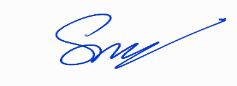 Giảng viên biên soạn đề thi:	Cao Đình SơnNgày kiểm duyệt:  03/05/2022Trưởng (Phó) Khoa/Bộ môn kiểm duyệt đề thi: Ths. Cao Đình Sơn  TRƯỜNG ĐẠI HỌC VĂN LANGTRƯỜNG ĐẠI HỌC VĂN LANGĐỀ THI KẾT THÚC HỌC PHẦNĐỀ THI KẾT THÚC HỌC PHẦNĐỀ THI KẾT THÚC HỌC PHẦNĐỀ THI KẾT THÚC HỌC PHẦNĐỀ THI KẾT THÚC HỌC PHẦNĐỀ THI KẾT THÚC HỌC PHẦNĐỀ THI KẾT THÚC HỌC PHẦNĐỀ THI KẾT THÚC HỌC PHẦNĐỀ THI KẾT THÚC HỌC PHẦNKHOA KIẾN TRÚCKHOA KIẾN TRÚCKHOA KIẾN TRÚCKHOA KIẾN TRÚCHọc kỳ:212Năm học:Năm học:2021- 20222021- 20222021- 2022Mã họcphần: DAR0271Tên học phần: Chuyên đề: Lập dự án đầu xây dựngTên học phần: Chuyên đề: Lập dự án đầu xây dựngTên học phần: Chuyên đề: Lập dự án đầu xây dựngTên học phần: Chuyên đề: Lập dự án đầu xây dựngTín chỉ: .2Tín chỉ: .2Tín chỉ: .2Tín chỉ: .2Khóa: k24Khóa: k24Mã nhóm lớp HP:213_DAR0271_01, 02213_DAR0271_01, 02- Đề thi số: - Đề thi số: 11- Mã đề thi: - Mã đề thi: - Mã đề thi: ………Thời gian làm bài:7 ngày 7 ngày 7 ngày 7 ngày 7 ngày 7 ngày 7 ngày 7 ngày 7 ngày 7 ngày Hình thức thi:Tiểu luận/bài thu hoạch có thuyết trìnhTiểu luận/bài thu hoạch có thuyết trìnhTiểu luận/bài thu hoạch có thuyết trìnhTiểu luận/bài thu hoạch có thuyết trìnhTiểu luận/bài thu hoạch có thuyết trìnhTiểu luận/bài thu hoạch có thuyết trìnhTiểu luận/bài thu hoạch có thuyết trìnhTiểu luận/bài thu hoạch có thuyết trìnhTiểu luận/bài thu hoạch có thuyết trìnhTiểu luận/bài thu hoạch có thuyết trìnhSTTHỌ VÀ TÊN KHỐI LƯỢNG CÔNG VIỆC ĐƯỢC GIAOKHỐI LƯỢNG CÔNG VIÊC HOÀN THÀNHĐÁNH GIÁ CỦA NHÓM1234